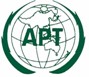 APT SURVEY REPORT onfrequency bands in relation to study on WRC-15 Agenda item 1.1No. APT/AWG/REP-50Edition: September 2014Adopted by17th Meeting of APT Wireless Group23 - 26, September 2014
Macao, China(Source: AWG-17/OUT-01)APT survey report on frequency bands in relation to study on WRC-15 Agenda item 1.1BackgroundWRC-15 Agenda Item 1.1 is to consider additional spectrum allocations to the Mobile Service on a primary basis and identification of additional frequency bands for International Mobile Telecommunications (IMT) and related regulatory provisions, to facilitate the development of terrestrial mobile broadband applications, in accordance with Resolution 233 (WRC-12). ITU-R established a Joint Task Group (JTG 4-5-6-7) to undertake relevant studies associated with this Agenda Item. At its sixth meeting in July 2014, JTG 4-5-6-7 finalized the table containing a “List of frequency bands with related proposals and associated comments and explanations” (Annex 1 to Document 4-5-6-7/715, http://www.itu.int/md/R12-JTG4567-C-0715/en). JTG 4-5-6-7 also finalized the sharing studies on the related bands in the same meeting in July 2014.The APT Conference Preparatory Group (APG) for WRC-15 is responsible for developing APT positions on WRC-15 Agenda Items 1.1. At the APG15-2 meeting in July 2013, APG developed APT preliminary views on agenda item 1.1, and a table to collect views from APT members on potential candidate bands to facilitate further study in APG. These APT preliminary views and table to collect views from APT members on potential candidate bands for agenda item 1.1 was further updated in the APG15-3 meeting in June 2014.To facilitate the study in relation to WRC-15 Agenda item 1.1 in APG, AWG-15 developed a questionnaire to collect information on usage and future plan as well as other relevant information for the following frequency bands in Asia Pacific Region: 470-694/698 MHz, 1 300-1 350 MHz, 1 350-1 375 MHz, 1 375-1 400 MHz, 1 427-1 452 MHz, 1 452-1 492 MHz, 1 492-1 518 MHz, 1 518-1 525/1 527 MHz, 1 695-1 700 MHz, 2 025-2 110 MHz, 2 200-2 290 MHz, 2 700-2 900 MHz, 2 900-3 100 MHz, 3 300-3 400 MHz, 3 400-3 600 MHz, 3 600-3 800 MHz, 3 800-4 200 MHz, 4 400-4 500 MHz, 4 400-4 900 MHz, 4 800-5 000 MHz, 5 350-5 470 MHz, 5 725-5 850 MHz, 5 850-5 925 MHz and 5 925-6 425 MHz.It should be noted that some of the frequency bands (or portion of them) listed above (i.e., 1300-1350 MHz, 1 525-1 527 MHz, 2 025-2 110 MHz, 2 200-2 290 MHz, 2 900-3 100 MHz, 4 990-5 000 MHz, 5 850-5 925 MHz) are not contained in the list of potential candidate bands in the draft CPM text for WRC-15 agenda item 1.1 developed by ITU-R JTG 4-5-6-7.Questionnaire SummaryThis questionnaire contains six questions to collect information of current spectrum usage, relative system characteristics, progress on sharing/compatibility studies in APT Members, and future plan on the concerned bands.  (1) Current usage Question 1: What is/are current allocation(s) (e.g. mobile service, fixed service, mobile-satellite service), application(s) (e.g. CDMA, UMTS, LTE, GMR, EGAL, etc.) and assigned/licensed in the bands listed above (or part(s) bands) in your country?Question 2: Please describe system characteristics that would be necessary for consideration in sharing/compatibility studies of applications in the bands listed above (or part(s) bands).  For example, reference to ITU-R Report/Recommendation or Regulation/Rule/study in your country.Question 3: Please describe relevant information regarding sharing/compatibility studies between IMT systems and other services taken into consideration in your country in the bands listed above (or part(s) bands). For example, reference to existing studies in your country and/or ITU-R Report/Recommendation or Regulation/Rule/study. Please enclose study report(s) of the existing studies in your country, if available. (2) Future planQuestion 4: Do you have planned or potential future services and applications in the bands listed above (or part(s) bands), if YES, what is/are planned or potential future services and applications in the bands? Question 5: Which bands (or part(s) of these bands) in the list above do you think are possible to satisfy the future development of IMT systems?  (3) OthersQuestion 6: Do you have any additional issue to be addressed for the bands listed above (or part(s) bands)? What is the issue? Questionnaire ResponsesAt the AWG-16 meeting in Pattaya, Thailand, several questionnaire responses were contributed by APT members as listed in the table 1.Table-1 Questionnaire ResponsesAPT member’s current usage status in the bandsAustraliaFrequency bands in the table below are based on Australian allocations in the Australian Radiofrequency Spectrum Plan (ARSP).Intra-service and inter-service frequency assignment requirements, including coordination requirements and procedures based on certain system technical characteristics, are included in Radiocommunications Assignment and Licensing Instructions (RALIs). All RALIs mentioned in this document can be found at: http://www.acma.gov.au/Industry/Spectrum/Spectrum-planning/Frequency-assignment-and-coordination/frequency-assignment-requirements-spectrum-planning-acma.Note: Apparatus licences in Australia have duration of up to 5 years.BangladeshChinaJapanRepublic of KoreaNew ZealandThailandSystem characteristics for consideration in sharing/compatibility studies in the bandsAustraliaBangladeshChinaJapanRepublic of KoreaThe Republic of Korea supports system characteristics for sharing/compatibility studies of ITU-R JTG 4-5-6-7 in the bands listed in section 4.5.New ZealandProviding this answer does not necessarily mean that New Zealand is proposing for all of the following frequency bands as suitable frequency ranges in relation to WRC-15 Agenda item 1.1, subject to sharing/compatibility studies:Sharing/compatibility studies in the bandsAustraliaBangladeshChinaJapanRepublic of KoreaThe Republic of Korea supports sharing/compatibility studies within ITU-R in the bands listed in section 4.5.New ZealandAPT member’s future plan in the bandsAustraliaBangladeshChinaCurrent usage listed in section 4.3 is expected to continue in long term.JapanJapan updates Frequency reallocation Action Plan every year, the latest version explains that the following bands are necessary for IMT.Republic of KoreaThe Republic of Korea may consider the use of IMT in the bands identified at WRC-15 and existing services would be continuously operated and further developed in the bands other than identified bands for IMT.New ZealandBands possible to satisfy the future development of IMT systemsAustraliaAustralia is currently in the process of determining its position on bands being considered under WRC-15 Agenda item 1.1.Bangladesh700 MHz, 450 MHz, 2600 MHz.ChinaThe following bands in potential as candidate frequency bands for study under WRC-15 agenda item 1.1 to satisfy the future development of IMT systems:3 300-3 400 MHz4 400-4 500 MHz4 800-4 990 MHzJapanThe following bands are necessary to satisfy the future development of IMT systems in Japan.1 427-1 452 MHz, 1 452-1 492 MHz and 1 492-1 518 MHz 
(Sub-band: 1 427.9-1 510.9MHz) 3 400-3 600 MHz3 600-4 200 MHz, 4 400-4 900 MHzRepublic of KoreaThe Republic of Korea is of the view that some bands could satisfy the future development of IMT systems.New Zealand1 461.5 - 1 490 MHz, 2 025 - 2 110 MHz, 2 200 - 2 290 MHz and 3 400 - 3 600 MHzOthers (additional issue to be addressed)AustraliaRepublic of KoreaRefarming in the bands of the existing services should be carefully considered.New ZealandFor the band 1 350-1 400 MHz – It is noted that primary surveillance radar systems are operational in New Zealand within proximity to airports in the frequency range of 1 240-1 375 MHz. Such systems are expected to be continually operational until the end of year 2021 and to be replaced with similar radar systems thereafter. If any frequency in the range 1 350-1 375 MHz is to be considered as "suitable frequency ranges" for IMT, the clearance of this sub-band, or portion of this sub-band, would need to recognise the timing of a transition process. Any reallocation process should identify appropriate interference mitigation techniques, including but not limited to frequency and geographical separation to protect incumbent radar systems. For the band 1 427-1 525 MHz – It is noted that the frequency range of 1 461.5-1 490 MHz is currently unused but New Zealand does have a significant number of existing fixed services and customer multi-access radio (CMAR) networks in adjacent frequency ranges of 1 427-1 461.5 MHz and 1 490-1 525 MHz. If any frequencies below 1 461.5 MHz and/or above 1 490 MHz are to be considered as “suitable frequency ranges”, New Zealand may consider a transition process for some sub bands. Actual use of any IMT systems in these adjacent bands would need to recognise the timing of such transition process._______________No.Document No.Source1AWG-16/INP-07, AWG-17/INP-34Japan2AWG-16/INP-20Australia3AWG-16/INP-31Sri Lanka4AWG-16/INP-38New Zealand5AWG-16/INP-102Republic of Korea6AWG-16/INP-103China7AWG-16/INF-08Thailand8AWG-16/INF-27BangladeshFrequency BandsServiceApplicationsStatusFrequency BandsServiceApplicationsStatus 470-520 MHzFIXED, MOBILEPrimarily used for narrowband land mobile services. Other services include narrowband fixed services, citizen band radio and some low interference potential device (LIPD) applications.The band is heavily utilised, with thousands of assignments to land mobile, fixed services and citizen band radio repeater stations under apparatus licences.The 400 MHz Plan specifies the segments and the channelling arrangements within the bands 403-430 MHz and 450-520 MHz (collectively referred to as the ‘400 MHz band’). The 400 MHz band has recently undergone a comprehensive review to address the congestion in the band and improve its utility.Narrowband land mobile services are subject to coordination requirements in RALI LM 8.Narrowband point-to-multipoint services are subject to coordination requirements in RALI FX 16.Narrowband point-to-point services are subject to coordination requirements in RALI FX 17.520-694 MHzBROADCASTINGUsed for digital television terrestrial broadcasting (DTTB) services. Other designated uses include some low interference potential device (LIPD) applications, such as wireless audio devices and biomedical telemetry devices.DTTB transmitters operate at around 700 sites around Australia, providing DTTB coverage to a very high proportion of the population.1 300-1 350 MHzAERONAUTICAL RADIONAVIGATION1 300-1 350 MHz is designated to be used principally for government agencies. It is designated for use by aeronautical, airborne and ground radar applications (fixed and transportable).Australia-wide apparatus licence in the band for government agencies.1 300-1 350 MHzRADIOLOCATION1 300-1 350 MHz is designated to be used principally for government agencies. It is designated for use by aeronautical, airborne and ground radar applications (fixed and transportable).Australia-wide apparatus licence in the band for government agencies.1 300-1 350 MHzRADIONAVIGATION-SATELLITE1 350-1 400 MHzRADIOLOCATIONUsed by airborne surveillance radar, aeronautical mobile telemetry for flight testing and evaluation, airfield radar, ground-based radars (fixed and transportable), and time/space/position information (TSPI).Australia-wide apparatus licence in the band for government agencies. 1 427-1 452 MHzFIXEDPrincipally used for fixed point-to-point and point-to-multipoint services, including for the delivery of public telecommunications to rural and remote areas.There are several hundred assignments to fixed point-to-point and point-to-multipoint services in the band under apparatus licences.These fixed services are subject to coordination requirements in RALI FX 3.1 427-1 452 MHzMOBILEAeronautical mobile telemetry (AMT).In the ARSP, the use of the band 1 435-1 535 MHz by the aeronautical mobile service for telemetry has priority over other uses by the mobile service.1 452-1 492 MHzFIXEDPrincipally used for fixed point-to-point and point-to-multipoint services, including for the delivery of public telecommunications to rural and remote areas.The 1.5 GHz Band Plan limits the use of the band 
1 452-1 492 MHz to existing (pre-1997) fixed services, and to point-to-multipoint services providing public telecommunications services to rural and remote areas.There are hundreds of assignments to fixed point-to-point and point-to-multipoint services in the band.These fixed services are subject to coordination requirements in RALI FX 3.1 452-1 492 MHzMOBILEAMTThe 1.5 GHz Band Plan limits the use of the band 
1 452-1 492 MHz to existing (pre-1997) mobile services.1 452-1 492 MHzBROADCASTING, BROADCASTING-SATELLITE-The 1.5 GHz Band Plan prohibits the use of the band 
1 452-1 492 MHz for broadcasting and broadcasting-satellite services. No licensed use in Australia.1 492-1 518 MHzFIXEDPrincipally used for fixed point-to-point and point-to-multipoint services, including for the delivery of public telecommunications to rural and remote areas.There are several hundred assignments to fixed point-to-point and point-to-multipoint services in the band.These fixed services are subject to coordination requirements in RALI FX 3.1 518-1 525 MHzFIXEDPrincipally used for fixed point-to-point and point-to-multipoint services, including for the delivery of public telecommunications to rural and remote areas.There are several hundred assignments to fixed point-to-point and point-to-multipoint services in the band.These fixed services are subject to coordination requirements in RALI FX 3.1 518-1 525 MHzMOBILE-SATELLITE (space-to-Earth)-No licensed use in Australia.1 695-1 700 MHzMETEOROLOGICAL AIDS-No licensed use in Australia.1 695-1 700 MHzMETEOROLOGICAL-SATELLITE (space-to-Earth)Primary metsat downlink, used in Australia to receive data from MTSAT, FengYun-1 and -2, GOES, Meteosat (also for ranging), NOAA POES and OrbView-2 satellites).Apparatus licences issued for this use.2 025-2 110 MHzSPACE OPERATION / EARTH EXPLORATION-SATELLITE / 
SPACE RESEARCH
(Earth-to-space)
(space-to-space)Primary tracking, telemetry and control (TT&C) band. The bands are used for TT&C in Australia by the European Space Agency (ESA) at their ESTRACK stations at Landsdale and New Norcia, and by the CSIRO at Mingenew and the Canberra Deep Space Communications Complex (CDSCC) Deep Space Stations (DSS) at Tidbinbilla, including for launch and early orbit phase (LEOP) support and communications with spacecraft. Geoscience Australia also operates beacons that transmit to the DORIS satellite system. The bands are also used by the Bureau of Meteorology’s turn around and ranging station and by some educational institutions.2 025-2 110 MHzFIXEDThe band 2 010-2 110 MHz has been identified for long-term use by television outside broadcasting services (TVOB). The band is also used by some existing fixed point-to-point links.Under ACMA Embargo 23, there are no new assignments for new fixed or mobile services in the band 2 010-2 110 MHz inside areas of high or frequency TVOB usage. Applications for TVOB services will be considered on a case-by-case basis, and arrangements for TVOB services are under development for future inclusion in RALI FX 21.There are a few assignments to TVOB services and around a hundred assignments to fixed point-to-point links under apparatus licences.2 200-2 290 MHzSPACE OPERATION / EARTH EXPLORATION-SATELLITE / 
SPACE RESEARCH
(space-to-Earth)
(space-to-space)Primary TT&C band. The band is used for TT&C in Australia by the European Space Agency (ESA) at their ESTRACK stations at Landsdale and New Norcia, and by the CSIRO at Mingenew and the Canberra Deep Space Communications Complex (CDSCC) Deep Space Stations (DSS) at Tidbinbilla, including for launch and early orbit phase (LEOP) support and communications with spacecraft. The band is also used by some educational institutions.2 200-2 290 MHzFIXEDThe band 2 200-2 300 MHz has been identified for long-term use by television outside broadcasting services (TVOB). The band is also used by some existing fixed point-to-point links.Under ACMA Embargo 23, there are no new assignments for new fixed or mobile services in the band 2 200-2 300 MHz inside areas of high or frequency TVOB usage. Applications for TVOB services will be considered on a case-by-case basis, and arrangements for TVOB services are under development for future inclusion in RALI FX 21.There are small numbers of assignments to fixed point-to-point links under apparatus licences.2 200-2 290 MHzMOBILEAMTAustralia-wide apparatus licence in the band for government agencies. 2 700-2 900 MHzAERONAUTICAL RADIONAVIGATIONPrimary band for Air Traffic Control, aeronautical surveillance and meteorological radarUse by Australian government agencies is managed through assignments under apparatus licences held by Airservices Australia (for primary surveillance radar (PSR)), Bureau of Meteorology (Weather Watch and wind-finding radars) and other government agencies.2 900-3 100 MHzRADIOLOCATION, RADIONAVIGATIONShipborne radionavigation and surveillance radars.Class and apparatus licensing for radars. Numerous assignments under apparatus licences for radar beacons (racons) operated by the Australian Maritime Safety Authority (AMSA) at 3 100 MHz.3 300-3 400 MHzRADIOLOCATIONDesignated for use by the government agencies responsible for national security and protection. primary application is for shipborne surveillance radars.Australia-wide apparatus licence in the band for government agencies.3 300-3 400 MHzAmateurSome amateur use of the band on a secondary basis.A few amateur apparatus licences in the band.3 400-3 600 MHzFIXEDFixed wireless access (FWA) in certain cities and regional areas, and broadband wireless access (BWA) in rural and remote areas.Digital high-capacity, long-haul point-to-point links in the 3.8 GHz band.3 425-3 442.5 MHz / 3 475-3 492.5 MHz is spectrum licensed in certain major cities and towns and primarily used for FWA. In areas not subject to spectrum licensing it is primarily used for point-to-multipoint services for FWA, subject to coordination requirements in RALI FX 14. Around 100 device registrations made under spectrum licences in major cities and towns, and around 100 assignments to point-to-multipoint systems elsewhere.3 442.5-3 475 MHz / 3 542.5-3 575 MHz is spectrum licensed in certain regional and urban areas and primarily used for FWA. Hundreds of device registrations in Sydney and Melbourne.3 575-3 600 MHz is used for fixed point-to-multipoint services for BWA in rural and remote areas. This use is subject to coordination requirements in RALI FX 19. Around 100 assignments to point-to-multipoint services. 
Embargo 42 limits new assignments in the band to those for BWA outside of state and territory capital cities. No assignments to other services may be made in the band Australia-wide.The 3.8 GHz point-to-point link band, defined in RALI FX 3, begins at 3 590 MHz. Around 30 existing links licensed in Channel 1 of the 3.8 GHz band.3 400-3 600 MHzRADIOLOCATIONDesignated for use by Australian government agencies responsible for national security and defence. Primary application is for shipborne surveillance radars. Some amateur service use on a secondary basis.Australia-wide apparatus licence in the band for government agencies.3 600-3 800 MHzFIXEDBWA services in rural and remote areas.Digital high-capacity, long-haul point-to-point links in the 3.8 GHz band.3 600-3 700 MHz is used for fixed point-to-multipoint services for BWA in rural and remote areas. This use is subject to coordination requirements in RALI FX 19. Around 150 assignments to point-to-multipoint services. Embargo 42 limits new assignments in the band to those for BWA outside of Australian state and territory capital cities. No assignments to other services may be made in the band Australia-wide.The lower sub-band of the 3.8 GHz point-to-point link band, defined in RALI FX 3, is from 3 590-3 870 MHz. Around 30 existing links in Channels 2 and 3 of the 3.8 GHz band, currently embargoed (Embargo 42). Around 100 assignments to point-to-point links above 3 700 MHz.3 600-3 800 MHzMOBILE except aeronautical mobileNo licensed use in Australia.3 600-3 800 MHzFIXED-SATELLITEC-band downlink.Around 100 assignments to earth stations in the band. note: ubiquitous, uncoordinated deployment of earth stations in bands shared with terrestrial services is not supported in Australia.3 800-4 200 MHzFIXEDDigital high-capacity, long-haul point-to-point links in the 3.8 GHz band.The upper sub-band of the 3.8 GHz point-to-point link band, defined in RALI FX 3, is from 3 910-4 190 MHz. Around 60 existing links in Channels 1’, 2’ and 3’ of the 3.8 GHz band, affected by the Embargo 42 in the lower sub-band. Around 100 assignments to point-to-point links above 4 030 MHz.3 800-4 200 MHzMOBILE except aeronautical mobileNo licensed use in Australia.3 800-4 200 MHzFIXED-SATELLITEC-band downlink.Around 100 assignments to earth stations in the band. Note: Ubiquitous, uncoordinated deployment of earth stations in bands shared with terrestrial services is not supported in Australia.4 400-4 800 MHzFIXEDDesignated for use by Australian government agencies responsible for national security and defence. Use includes wide-band fixed and mobile systems, AMT, unmanned aerial vehicle (UAV) systems and tropospheric scatter systems. Australia-wide apparatus licence in the band for government agencies.4 400-4 800 MHzFIXED-SATELLITE (space-to-Earth)
(4 500-4 800 MHz only)Designated for use by Australian government agencies responsible for national security and defence. Use includes wide-band fixed and mobile systems, AMT, unmanned aerial vehicle (UAV) systems and tropospheric scatter systems. Australia-wide apparatus licence in the band for government agencies.4 400-4 800 MHzMOBILEDesignated for use by Australian government agencies responsible for national security and defence. Use includes wide-band fixed and mobile systems, AMT, unmanned aerial vehicle (UAV) systems and tropospheric scatter systems. Australia-wide apparatus licence in the band for government agencies.4 800-5 000 MHzFIXEDDesignated for use by Australian government agencies responsible for national security and defence. Use includes wide-band fixed and mobile systems, AMT, UAV systems and tropospheric scatter systems.4 940-4 990 MHz used by broadband systems by public protection and disaster relief (PPDR) organisationsAustralian government agencies hold an Australia-wide apparatus licence in the band 4 800-4 990 MHz.Channelling arrangements, emission masks, and measures to protect radio astronomy facilities are set out in Radiocommunications (Public Safety and Emergency Response) Class Licence 20134 800-5 000 MHzMOBILEDesignated for use by Australian government agencies responsible for national security and defence. Use includes wide-band fixed and mobile systems, AMT, UAV systems and tropospheric scatter systems.4 940-4 990 MHz used by broadband systems by public protection and disaster relief (PPDR) organisationsAustralian government agencies hold an Australia-wide apparatus licence in the band 4 800-4 990 MHz.Channelling arrangements, emission masks, and measures to protect radio astronomy facilities are set out in Radiocommunications (Public Safety and Emergency Response) Class Licence 20134 800-5 000 MHzRADIO ASTRONOMY (secondary in 
4 800-4 990 MHz)Radio astronomy facilities at Parkes and Narrabri5 350-5 470 MHzEARTH EXPLORATION-SATELLITE (active)Synthetic aperture radar (SAR), radar altimeters and wind scatterometersEESS radars include SAR aboard Radarsat-1 and -2 and Envisat, the Poseidon radar altimeters aboard Jason-1 and -2, wind scatterometer (ASCAT) aboard MetOp-A, and the ERS-1 and -2 Active Microwave Instrument (AMI—capable of performing both SAR and wind scatterometer functions).5 350-5 470 MHzSPACE RESEARCH (active)5 350-5 470 MHzAERONAUTICAL RADIONAVIGATION (5 350-5 460 MHz)RADIONAVIGATION
(5 460-5 470 MHz)Airborne weather radars5 350-5 470 MHzRADIOLOCATIONShipborne and land-based surveillance radar5 725-5 850 MHzRADIOLOCATIONShipborne and land-based surveillance radar. Designated for use by the government agencies responsible for national security and defence. Australia-wide apparatus licence in the band for government agencies..5 725-5 850 MHzAmateurSome amateur use of the band on a secondary basis.A few amateur apparatus licences in the band.5 725-5 850 MHzAmateur-satellite (space-to-Earth)Some amateur use of the band on a secondary basis.A few amateur apparatus licences in the band.5 725-5 850 MHzFixed 
(no allocation in the ITU Radio Regulations (RR))5 735-5 755 MHz and 
5 775-5 795 MHz—fixed point-to-point backhaul links for the provision of BWA to regional and rural areas (5.8 GHz band)5 725-5 850 MHz—digital modulation transmitters and frequency hopping transmitters (including WiFi and WiMAX)In Australia, the band may be used by stations of the fixed service on the condition that harmful interference is not caused to stations of other services operating in accordance with the ARSP or the RR.There are hundreds of assignments to 5.8 GHz fixed point-to-point services in the band.5 725-5 875 MHzISM 
(no allocation in RR)According to RR No. 5.150, the band is also designated for industrial, scientific and medical (ISM) applications.5 850-5 925 MHzFIXEDMedium- and high-capacity fixed point-to-point links in the 6 GHz band.The 6 GHz band, defined in RALI FX 3, begins at 
5 915.55 MHz. Only one assignment to a point-to-point link on Channel 1I in the 6 GHz band.5 850-5 925 MHzMOBILENo licensed use in Australia.5 850-5 925 MHzFIXED-SATELLITE (Earth-to-space)C-band uplink.Around 20 assignments to earth stations in the band. Note: Ubiquitous, uncoordinated deployment of Earth stations in bands shared with terrestrial services is not supported in Australia.5 850-5 925 MHzRadiolocation5 925-6 700 MHzFIXEDMedium- and high-capacity fixed point-to-point links in the 6 GHz band.Digital high capacity fixed point-to-point links in the 6.7 GHz band.Around 2,000 assignments to fixed point-to-point links in the 6 GHz band.Over 1,000 assignments to fixed point-to-point links in the 6.7 GHz band.5 925-6 700 MHzMOBILENo licensed use in Australia.5 925-6 700 MHzFIXED-SATELLITE (Earth-to-space)C-band uplink.Hundreds of assignments to earth stations in the band. Note: Ubiquitous, uncoordinated deployment of Earth stations in bands shared with terrestrial services is not supported in Australia.5 925-6 700 MHz5.458 
(no allocation in RR)6 425-7 075 MHz—passive EESS measurements over oceansNo licensed use in Australia.Frequency Bands(MHz)Service(Please indicate frequency range(s) for each service)ApplicationsStatus(e.g. Commercial Operator/ License duration)Frequency Bands(MHz)Service(Please indicate frequency range(s) for each service)ApplicationsStatus(e.g. Commercial Operator/ License duration)825-845/870-890 1. Mobile ServiceCDMACommercial/15 years825-845/870-890 2. Mobile ServiceE-GSMCommercial/15 years825-845/870-890 3. Fixed ServicePSTNCommercial/5 years890-925/935-960Cellular MobileGSMCommercial/15 years1710-1785/1805-1880Cellular MobileGSMCommercial/15 years1920-1980/2110-2170Mobile ServiceUMTSCommercial/15 years2300-2400BWATD-LTECommercial/15 years2500-2690BWALTE, TD-LTECommercial/15 years3400-3500/3500-3600Fixed FWAFrequency BandsService(Please indicate frequency range(s) for each service)ApplicationsStatus(e.g. Commercial Operator/ License duration)470-694/698 MHzBROADCASTINGFree public servicesNon-commercial use1 300-1 350 MHzAERONAUTICAL RADIONAVIGATION RADIOLOCATIONRADIO NAVIGATION-SATELLITE (Earth-to-space)Primary surveillance radarsNon-commercial use1 350-1 400 MHzRADIOLOCATIONRADIO ASTRONOMYRadiolocation radarsRadio AstronomyNon-commercial use1 427-1 452 MHzFIXEDMOBILERadiolocationPoint to MultiPoint microwaveAeronautical mobile systemNon-commercial use1 452-1 492 MHz1 452-1 467 MHz FIXEDMOBILEBROADCASTINGBROADCASTING-SATELLITERadiolocation1 467-1 492 MHz FIXEDMOBILEBROADCASTING-SATELLITEBroadcastingRadiolocationPoint to MultiPoint microwaveBroadcasting satellite service (Trial)Aeronautical mobile systemNon-commercial use1 492-1 518 MHzFIXEDMOBILERadiolocationPoint to MultiPoint microwaveAeronautical mobile systemNon-commercial use1 518-1 525/1 527 MHzFIXEDMOBILEMobile-Satellite (space-to-Earth) RadiolocationN/AN/A1 695-1 700 MHzMETEOROLOGICAL AIDS METEOROLOGICAL SATELLITECMAThere are hundreds of MetSat stations in Asia Pacific Area in the 1 695-1 710 MHz frequency band operated by almost all national meteorological services and many other users worldwide essential for providing operational and time-critical meteorological information.There are several FENGYUN (FY) MetSat systems operating in the 1 695-1 710 MHz band in China currently, including polar-orbiting satellites such as FY, FY-3B and FY, and also geostationary satellites such as FY-2D, FY-2E and FY; and the second generation FY geostationary meteorological satellites FY-4 series will continue to use this band.2 025-2 110 MHzSPACE OPERATION (Earth-to-space) (space-to-space)EARTH EXPLORATION-SATELLITE (Earth-to-space) (space-to-space)SPACE RESEARCH (Earth-to-space) (space-to-space)FixedMobileTT&C for Satellites, Space Ships, Space StationTT&C and DATA TRANSFER for Lunar ExplorersCommercial use and Non-commercial use Non-commercial use2 200-2 290 MHzSPACE OPERATION (space-to-Earth) (space-to-space)EARTH EXPLORATION-SATELLITE (space-to-Earth) (space-to-space)SPACE RESEARCH (space-to-Earth) (space-to-space)FixedMobileTT&C for Satellites, Space Ships, Space StationTT&C and DATA TRANSFER for Lunar ExplorersCommercial use and Non-commercial use Non-commercial use2 700-2 900 MHzAERONAUTICAL RADIONAVIGATIONRADIOLOCATIONAeronautical radionavigation radarsGround-based meteorological radarsNon-commercial use2 900-3 100 MHzRADIONAVIGATIONRADIOLOCATIONRadionavigation radarsGround-based meteorological radarsNon-commercial use2900-3100 MHz in use for Maritime radio navigation (S-band radar)Non-commercial use3 300-3 400 MHzRADIOLOCATIONFIXEDMOBILERADIO ASTRONOMYAmateurRadiolocation radarsRadio AstronomyNon-commercial use3 400-3 600 MHz3 400-3 500 MHz FIXEDFIXED-SATELLITE (space-to-Earth)Amateur Mobile3 500-3 600 MHz FIXEDFIXED-SATELLITE (space-to-Earth)MOBILE except aeronautical mobileSatellite communicationsCommercial use/Non-commercial use3 600-3 800 MHz3 600-3 700 MHz FIXEDFIXED-SATELLITE (space-to-Earth)MOBILE except aeronautical mobile3 600-3 700 MHz FIXEDFIXED-SATELLITE (space-to-Earth)Mobile except aeronautical mobileSatellite communicationsCommercial use/Non-commercial use3 800-4 200 MHzFIXEDFIXED-SATELLITE (space-to-Earth)Mobile except aeronautical mobileSatellite communicationsCommercial use/Non-commercial use4 400-4 500 MHzFIXEDMOBILEPoint to Point microwaveAeronautical mobile systemCommercial use/Non-commercial use4 400-4 900 MHz4500-4800MHz FIXED FIXED-SATELLITE (space-to-Earth)MOBILESatellite communications(4500-4800MHz)Aeronautical mobile systemCommercial/Non-commercial use4 800-5 000 MHz4800-4990MHzFIXEDMOBILERADIO ASTRONOMY4990-5000MHzFIXEDMOBILE except aeronautical mobileRADIO ASTRONOMYSpace research (passive)Point to Point microwaveAeronautical mobile systemRadio AstronomyCommercial use/non- commercial use 5 350-5 470 MHz5 350-5 460 MHz EARTH EXPLORATION-SATELLITE (active)SPACE RESEARCH (active)AERONAUTICAL RADIONAVIGATIONRADIOLOCATION5 460-5 470 MHz RADIONAVIGATION EARTH EXPLORATION-SATELLITE (active)SPACE RESEARCH (active)RADIOLOCATIONAltimeterGround-based meteorological radarsWeather observation applicationsAeronautical radionavigation radarsNon-commercial use5 725-5 850 MHz5 725-5 830 MHz RADIOLOCATIONFIXEDMOBILEAmateur5 830-5 850 MHz RADIOLOCATIONFIXEDMOBILEAmateurAmateur-satellite (space-to-Earth)Radiolocation radarsNon-commercial use5 850-5 925 MHzFIXEDFIXED-SATELLITE (Earth-to-space)MOBILERADIOLOCATIONSatellite communicationsRadiolocation radarsCommercial use/Non-commercial use5 925-6 425 MHzFIXEDMOBILEFIXED-SATELLITE (Earth-to-space)Satellite communicationsCommercial use/Non-commercial useFrequency BandsService(Please indicate frequency range(s) for each service)ApplicationsStatus(e.g. Commercial Operator/ License duration)Frequency BandsService(Please indicate frequency range(s) for each service)ApplicationsStatus(e.g. Commercial Operator/ License duration)470--694/698 MHz470-710 MHz
BROADCASTING
FIXED
Land Mobile Service
BroadcastingISDB-T(470-710 MHz)



Specified radio microphone (470-714 MHz)About 12,000 transmitters for ISDB-T are in operation in the band 470-710MHz


Commercial use.1 300-1 350 MHz, 1 300-1 350 MHz RADIOLOCATION
AERONAUTICAL RADIONAVIGATION
RADIONAVIGATION-SATELLITE (Earth-to-space)Various radar systems (e.g. ARSR)Non-commercial  use1 350-1 375 MHz, 1 375-1 400 MHz,1 350 - 1 400 MHz RADIOLOCATIONVarious radar systems Commercial/Non-commercial use.1 427-1 452 MHz1 427 - 1 429 MHz MOBILE
FIXED
SPACE OPERATION (Earth-To-Space)
1 429 - 1 453 MHz MOBILE
FIXEDDC-HSDPA /LTE
(1 427.9–1 510.9 MHz)Commercial service provided by three operators.1 452-1 492 MHz, 1 492-1 518 MHz1 453-1 518 MHz 
MOBILE
FIXEDDC-HSDPA /LTE
(1 427.9–1 510.9 MHz)Commercial service provided by three operators.1 518-1 525/1 527 MHz,1 518-1 525MHz
MOBILEMOBILE-SATELLITE(Space-To-Earth)Guard Band
(1 518-1 525MHz)N/A1 695-1 700 MHz 1 690-1 700 MHz METEOROLOGICAL AIDSMETEOROLOGICAL-SATELLITE (Space-To-Earth)meteorological missionsNon-commercial use2 025-2 110 MHz, 2 025-2 110 MHz
SPACE OPERATION (Earth-To-Space) (Space-To-Space), EARTH EXPLORATION-SATELLITE (Earth-To-Space) (Space-To-Space), MOBILE , SPACE RESEARCH (Earth-To-Space) (Space-To-Space)Fixed Wireless Access Systems(rural)space missionCommercial use in rural areasNon-commercial use 2 200-2 290 MHz 2 200-2 290 MHz
SPACE OPERATION (Space-To-Earth) (Space-To-Space)
EARTH EXPLORATION-SATELLITE (Space-To-Earth) (Space-To-Space)
MOBILE
SPACE RESEARCH (Space-To-Earth) (Space-To-Space)Fixed Wireless Access Systems(rural)space missionsCommercial use in rural areasNon-commercial use 2 700-2 900 MHz 2 700-2 900 MHzAERONAUTICAL RADIONAVIGATIONRadiolocationVarious radar systems ( e.g. ASR) Non-commercial use2 900-3 100 MHz 2 900-3 100 MHz RADIONAVIGATIONRADIOLOCATIONVarious radar systems( e.g. marine radar)Commercial/Non-commercial use3 300-3 400 MHz 3 300-3 400 MHz 
MOBILERADIOLOCATIONVarious radar systemsNon-commercial use3 400-3 600 MHz 3 400-3 456 MHz 
FIXEDFIXED-SATELLITE (space-to-Earth)Mobile except aeronautical mobile

3 456-3 600 MHz
FIXED-SATELLITE (space-to-Earth)Mobile except aeronautical mobile,ENG(3 400-3456 MHz)

Satellite communications (downlink) (3 400-4 200 MHzCommercial use
Commercial/Non-commercial use3 600-3 800 MHz,
 3 800-4 200 MHz 3 600-4 200 MHz
FIXED-SATELLITE (space-to-Earth)MobileSatellite communications (downlink) (3 400-4 200 MHz)Commercial/Non-commercial use 4 400-4 500 MHz 4 400-4 500 MHz
MOBILEN/ANo application is used in this band4 400-4 900 MHz 4 400-4 500 MHz
MOBILE

4 500-4 800MHz
FIXED-SATELLITE (space-to-Earth)MobileN/ANo application is used in this band4 800-5 000 MHz4 800-5 000 MHz
MOBILE
Radio astronomyWireless access system(IEEE 802.11j)
 (4 900-5 000 MHz)Commercial use5 350-5 470 MHz5 350-5 470 MHz
EARTH EXPLORAION-SATTELITE(active)
RADIOLOCATION
AERONAUTICAL RADIONAVIGATION
SPACE RESEARCH(active)Various radar systems (e.g meteorological radar (5 250 – 5 372.5 MHz))Non-Commercial use5 725-5 850 MHz 5 725-5 850 MHz
MOBILE RADIOLOCATION
AmateurDSRC
(5 770 – 5 850 MHz)


Amateur radio
(5 650-5 850 MHz)

Various radar systems
More than 57 million DSRC on-board unit has been shipped so far.Non-Commercial useNon-Commercial use5 850-5 925 MHz5 850-5 925 MHz
FIXED
FIXED-SATELLITE(Earth-to-Space), MOBILEENG
(5 850- 5 925MHz)Commercial use5 925-6 425 MHz5 925-6 425 MHz
FIXED
FIXED-SATELLITE(Earth-to-Space)For satellite communications (uplink) (5925-6425MHz)Fixed Wireless Access Systems (Infrastructure networks)Commercial/Non-commercial use Commercial useFrequency Bands [MHz]Service(Please indicate frequency range(s) for each service)ApplicationsStatus(e.g. Commercial Operator/ License durationFrequency Bands [MHz]Service(Please indicate frequency range(s) for each service)ApplicationsStatus(e.g. Commercial Operator/ License duration470-698BROADCASTINGTV Broadcasting Stations470-698Fixed470-698MobileWireless microphone1 300-1 350AERONAUTICAL RADIONAVIGATIONAeronautical Radionavigation Stations1 300-1 350RADIOLOCATIONRadiolocation Stations1 300-1 350RADIONAVIGATION SATELLITE (Earth-to-space)1 350-1 400RADIOLOCATIONRadiolocation Stations1 427-1 429FIXEDFixed Stations1 427-1 429MOBILE except aeronautical mobile1 427-1 429SPACE OPERATION (Earth-to-space)1 429-1525FIXEDFixed Stations1 429-1525MOBILEMaritime Mobile Stations1 690-1 700METEOROLOGICAL AIDS1 690-1 700METEOROLOGICAL SATELLITE (space-to-Earth)Meteorological SatelliteEarth Station2 025-2 110EARTH EXPLORATION SATELLITE (Earth-to-space) (space-to-space)Maritime and Meteorological Satellite 2 025-2 110MOBILEBroadcasting Relay2 025-2 110SPACE OPERATION (Earth-to-space) (space-to-space)2 025-2 110SPACE RESEARCH (Earth-to-space) (space-to-space)Earth StationSpace Station2 200-2 290EARTH EXPLORATION SATELLITE (space-to-Earth) (space-to-space)Maritime and Meteorological Satellite 2 200-2 290FIXEDFixed Stations2 200-2 290MOBILE2 200-2 290SPACE OPERATION (space-to-Earth) (space-to-space)2 200-2 290SPACE RESEARCH (space-to-Earth) (space-to-space)Earth StationSpace Station 2 700-2 900AERONAUTICAL RADIONAVIGATIONAeronautical Radionavigation Stations 2 700-2 900Radiolocation2 900-3 100RADIONAVIGATIONRadar BeaconMaritime Mobile Stations2 900-3 100Radiolocation3 300-3 400FIXEDFixed Stations3 300-3 400MOBILE3 300-3 400RADIOLOCATION3 400-3 500FIXEDFixed Stations3 400-3 500MOBILE except aeronautical mobileBroadcasting Relay3 400-3 500RADIOLOCATIONRadiolocation Stations 3 400-3 500Amateur3450 MHz (Designated for Amateur)3 500-3 700FIXEDFixed Stations3 500-3 700FIXED SATELLITE (space-to-Earth)3 500-3 700MOBILE except aeronautical mobileBroadcasting Relay3 700-4 200FIXED Fixed M/W Stations3 700-4 200FIXED SATELLITE (space-to-Earth)Earth Stations4 400-4 500FIXEDFixed M/W Stations4 400-4 500MOBILEBroadcasting Relay 4 500-4 800FIXEDFixed M/W Stations4 500-4 800FIXED SATELLITE (space-to-Earth)4 800-4 990FIXEDFixed M/W Stations4 800-4 990Radio astronomy4 990-5 000FIXEDFixed M/W Stations4 990-5 000MOBILE except aeronautical mobile4 990-5 000RADIO ASTRONOMY4 990-5 000Space research5 350-5 460AERONAUTICAL RADIONAVIGATIONAeronautical Meteorological Radar and Beacon5 350-5 460EARTH EXPLORATION SATELLITE (active)5 350-5 460Radiolocation5 460-5 470RADIONAVIGATION5 460-5 470Radiolocation5 725-5 850FIXEDLow power device for Data CommunicationFixed Stations5 725-5 850MOBILEDedicated Short Range CommunicationBroadcasting Relay5 725-5 850RADIOLOCATIONRadiolocation Stations5 725-5 850Amateur5750 MHz (Designated for Amateur Station)5 850-5 925FIXEDFixed Stations5 850-5 925FIXED SATELLITE (Earth-to-space)Earth Stations5 850-5 925MOBILEDedicated Short Range CommunicationBroadcasting Relay5 850-5 925Radiolocation5 925-6 700FIXEDFixed M/W Stations5 925-6 700FIXED SATELLITE (Earth-to-space)5 925-6 700MOBILEFrequency Bands Service(Please indicate frequency range(s) for each service)ApplicationsStatus(e.g. Commercial Operator/ License duration)Frequency Bands Service(Please indicate frequency range(s) for each service)ApplicationsStatus(e.g. Commercial Operator/ License duration)470 - 694/8 MHzMOBILE (470 - 502 MHz)Land mobile radio and telemetry systemsCurrently in use by emergency service agencies and private/commercial land mobile operators470 - 694/8 MHzBROADCASTING (502 - 694 MHz)Digital terrestrial television broadcasting (DVB-T)Management Rights for broadcasting services expiring in 20331 300 - 1 400 MHzAERONAUTICALRADIONAVIGATIONRADIOLOCATIONPrimary surveillance radarCurrently in use for high power primary surveillance radar (e.g. 10 MW) within proximity to major airports1 427 - 1 525 MHzFIXED(1 427 - 1 461.5 MHz)Point-to-point/multipoint links for medium capacity backhaul and customer multi-access radio (CMAR) networkCurrently in use by telecommunication infrastructure providers, emergency service agencies and utility companies in urban centers as well as in rural areas 1 427 - 1 525 MHzBROADCASTING  (1 461.5 - 1 490 MHz)Terrestrial digital audio broadcasting (T-DAB)Not in use1 427 - 1 525 MHzFIXED(1 490 – 1 525 MHz)Point-to-point/multipoint links for medium capacity backhaul and customer multi-access radio (CMAR) networkCurrently in use by telecommunication infrastructure providers, emergency service agencies and utility companies in urban centers as well as in rural areas 1 695 - 1 700 MHzMETEOROLOGICAL-SATELLITE (Space-to-Earth)Meteorological polar-orbiting satellite Currently in use by New Zealand’s weather authority MetService2 025 - 2 110 MHzMOBILE(2 025 - 2 082 MHz)Broadband wireless access Management Rights for broadband wireless access expiring in 2021, but to date there is little use in this band2 025 - 2 110 MHzFIXED (2 082 - 2 110 MHz)Point-to-multipoint linksManagement Rights for fixed links expiring in 20212 200 - 2 290 MHzMOBILE(2 200 - 2 265.5 MHz)Broadband wireless access Management Rights for broadband wireless access expiring in 2021, but to date there is little use in this band2 200 - 2 290 MHzFIXED (2 265.5 - 2 300 MHz)Point-to-multipoint linksManagement Rights for fixed links expiring in 20212 700 - 2 900 MHzAERONAUTICAL   RADIONAVIGATIONRadiolocationFixedItinerant fixed linking for television outside broadcast operationsCurrently in use nationwide by broadcasters and television outside broadcast operators2 900 - 3 100 MHzRADIONAVIGATIONRADIOLOCATIONMaritime radiolocation/ radionavigation radarCurrently in use by oil & gas companies and also allowed for use on ships for radar under General User Licence (GUL)3 300 - 3 400 MHzRADIOLOCATIONAmateurShort range devices limited to radiolocation and amateur servicesAllowed for use by short range devices and amateur radio operators under General User Licence (GUL)3 400 - 3 600 MHzAMATEUR(3 400 - 3 410 MHz)Amateur services Allowed for use by amateur radio operators under General User Licence (GUL)3 400 - 3 600 MHzFIXED & MOBILE(3 410 - 3 589 MHz)Broadband wireless accessManagement Rights for broadband wireless access expiring in 20223 400 - 3 600 MHzFIXED-SATELLITE (Space-to-Earth)(3 589 - 3 600 MHz)C-band satellite downlinkCurrently in use by C-band satellite users and operators3 600 - 4 200 MHzFIXED-SATELLITE (Space-to-Earth)C-band satellite downlinkCurrently in use by C-band satellite users and operators4 400 - 5 000 MHzFIXEDPoint-to-point linksCurrently heavily in use by telecommunication infrastructure providers5 350 - 5 470 MHzAERONAUTICAL RADIONAVIGATIONAirborne weather radarAllowed for use by aircraft for the purpose of radiodetermination transmission under General User Licence (GUL)5 725 - 6 725 MHzISM(5 725 - 5 875 MHz)Short range devices including wireless local area networks and road transport/traffic telematicsAllowed for use by short range devices under General User Licence (GUL)5 725 - 6 725 MHzFIXED(5 925 - 6 725 MHz) Point-to-point linksCurrently in use by telecommunication infrastructure providers and emergency service agencies5 725 - 6 725 MHzFIXED-SATELLITE (Earth-to-space)(5 850 - 6 725 MHz)C-band satellite uplinkCurrently in use by C-band satellite users and operatorsFrequency Bands Service(Please indicate frequency range(s) for each service)ApplicationsStatus(e.g. Commercial Operator/ License duration)470-694/698 MHzLand mobile(470-510 MHz)ConventionalNon Commercial470-694/698 MHzLand mobile(470-510 MHz)Trunked Radio 470-694/698 MHzLand mobile(470-510 MHz)Pager 470-694/698 MHzLand mobile(470-510 MHz)Common Base Radio Telephone Commercial Operator 470-694/698 MHzFixed  (470-510 MHz) Voice & Data Link 470-694/698 MHzBroadcasting (510-790 MHz) Televisions Commercial Operator 1 300-1 350 MHz Aeronautical radionavigation  Radar Non Commercial 1 350-1 375 MHz Aeronautical radionavigation  Radar 1 375-1 400 MHz 1 427-1 452 MHz Fixed  Fixed/ 1428.75-1475 MHz and 1477.75-1542 MHz Voice & Data Link Public Phone Non Commercial TOT Public Company Limited 1 452-1 492 MHz Fixed  Fixed/ 1428.75-1475 MHz and 1477.75-1542 MHz Voice & Data Link Public Phone Non Commercial TOT Public Company Limited 1 492-1 518 MHz Fixed  Fixed/ 1428.75-1475 MHz and 1477.75-1542 MHz Voice & Data Link Public Phone Non Commercial TOT Public Company Limited 1 518-1 527 MHz Fixed  Fixed/ 1428.75-1475 MHz and 1477.75-1542 MHz Voice & Data Link Public Phone Non Commercial TOT Public Company Limited 1 695-1 700 MHz Fixed-Satellite Meteorological Non Commercial 2 025-2 110 MHz Fixed Earth Explolation Satellite Voice & Data Link Earth Exploler Non Commercial 2 200-2 290 MHz Fixed Earth Explolation Satellite Voice & Data Link Earth Exploler Non Commercial 2 700-2 900 MHz Aeronautical Radionavigation Radiolocation Radar Non Commercial 2 900-3 100 MHz Radionavigation Radar Beacon Non Commercial 3 300-3 400 MHz 3 400-3 600 MHzFixed-Satellite Voice & Data Link Non Commercial 3 800-4 200 MHz Fixed-Satellite Voice & Data Link Non Commercial 4 400-4 500 MHz Fixed Voice & Data Link Non Commercial 4 500-4 900 MHz Fixed Voice & Data Link Non Commercial 4 800-5 000 MHz Fixed Voice & Data Link Non Commercial 5 350-5 470 MHz Radiolocation Radar Non Commercial 5 725-5 850 MHz Fixed  Voice & Data Link Non Commercial 5 725-5 850 MHz Mobile  Electronic Toll Collection System Non Commercial 5 725-5 850 MHz Radiolocation  Radar Non Commercial 5 850-5 925 MHz  Fixed-Satellite  Radiolocation Voice & Data Link Radar Non Commercial 5 925-6 425 MHz Fixed Fixed-Satellite Voice & Data Link Non Commercial Frequency BandsApplicationsSystem CharacteristicsFrequency BandsApplicationsSystem Characteristics470-520 MHzNarrowband land mobileSystem model and receiver protection requirements in RALI LM 8.470-520 MHzNarrowband fixed point-to-multipoint systemsSystem model and receiver protection requirements in RALI FX 16.470-520 MHzNarrowband fixed point-to-point linksReceiver protection requirements in RALI FX 17.470-520 MHzWideband fixed receiversReceiver protection requirements in RALI FX 1.520-694 MHzDTTBPlanning and protection criteria in DTTB Planning Handbook, March 2005.1 300-1 400 MHzRadioastronomy receiversProtection requirements in RALI MS 31.1 427-1 452 MHzFixed point-to-point and point-to-multipoint systemsProtection requirements in RALI FX 3—see Appendices 1 and 8.Unwanted emission recommended maximum levels according to Resolution 750 (Rev. WRC-12).1 452-1 492 MHzFixed point-to-point and point-to-multipoint systemsProtection requirements in RALI FX 3—see Appendices 1 and 8.1 492-1 518 MHzFixed point-to-point and point-to-multipoint systemsProtection requirements in RALI FX 3—see Appendices 1 and 8.1 518-1 525 MHzFixed point-to-point and point-to-multipoint systemsProtection requirements in RALI FX 3—see Appendices 1 and 8.1 427-1 525 MHzRadio astronomy receiversProtection requirements in RALI MS 31.2 025-2110 MHzTVOBSome system characteristics in RALI FX 21.2 200-2 290 MHzTVOBSome system characteristics in RALI FX 21.2 700-2 900 MHzIMTSome IMT characteristics in RALI MS 35 (including 2.5 GHz IMT maximum equivalent isotropically radiated power (EIRP), out-of-band (OOB) emission limit).2 700-2 900 MHzAeronautical radionavigation service (ARNS) radarsDefence radar protection requirement in RALI MS 35.3 400-3 600 MHzFWASome system characteristics in Radiocommunications (Spectrum Marketing Plan—3.4 GHz Band) 2000 and Radiocommunications Advisory Guidelines (Managing Out-of-band Interference in Receivers Operating in Spectrum Licensed Space—3.4 GHz Band) 2000.3 400-3 600 MHzFWASystem model and protection requirements in RALI FX 14.3 400-3 600 MHzBWASystem model and protection requirements in RALI FX 19.3 400-3 600 MHzFixed point-to-point systemsProtection requirements in RALI FX 3—see Appendix 1.3 600-3 800 MHz and 3 800-4 200 MHzBWASystem model and protection requirements in RALI FX 19.System characteristics for consideration of sharing with FSS Earth stations reflected in Report ITU-R M.2199 (Annex D).3 600-3 800 MHz and 3 800-4 200 MHzFixed point-to-point systemsProtection requirements in RALI FX 3—see Appendix 1.3 600-3 800 MHz and 3 800-4 200 MHzFixed-satellite service (FSS) Earth stationsProtection requirements in RALI FX 19—see Attachment 2d.4 800-5 000 MHzBroadband PPDR systemsSome system characteristics in Radiocommunications (Public Safety and Emergency Response) Class Licence 2013.4 800-5 000 MHzRadio astronomy receiversProtection requirements in Radiocommunications (Public Safety and Emergency Response) Class Licence 2013.5 350-5 470 MHzTank level probing radar (TLPR)Some system characteristics in Radiocommunications (Low Interference Potential Devices) Class Licence 2000 and technical characteristics in ETSI EN 302 372-15 725-5 850 MHzFixed point-to-point systemsSome system characteristics in: http://www.acma.gov.au/theACMA/radiofrequency-spectrum-fixed-licences#7 5 725-5 850 MHzShort range devicesSome system characteristics in Radiocommunications (Low Interference Potential Devices) Class Licence 20005 850-5 925 MHzFixed point-to-point systemsProtection requirements in RALI FX 3—see Appendix 1.5 850-5 925 MHzShort range devicesSome system characteristics in Radiocommunications (Low Interference Potential Devices) Class Licence 20005 925-6 700 MHzFixed point-to-point systemsProtection requirements in RALI FX 3—see Appendix 1.Frequency BandsApplicationsSystem CharacteristicsFrequency BandsApplicationsSystem Characteristics825-845/870-890 CDMARR/ NFAP825-845/870-890 E-GSMRR/ NFAP825-845/870-890 PSTNRR/ NFAP890-925/935-960GSMRR/ NFAP1710-1785/1805-1880GSMRR/ NFAP1920-1980/2110-2170UMTSRR/ NFAP2300-2400TD-LTERR/ NFAP2500-2690LTE, TD-LTERR/ NFAP3400-3500/3500-3600FWARR/ NFAPFrequency BandsService(Please indicate frequency range(s) for each service)ApplicationsSystem Characteristics470-694/698 MHzBROADCASTINGFree public servicesAnalogue system: PAL-DDigital system: DTMB1 300-1 350 MHzAERONAUTICAL RADIONAVIGATION RADIOLOCATIONRADIO NAVIGATION-SATELLITE (Earth-to-space)Primary surveillance radarsRec. ITU-R M.1463;Rec. ITU-R M.1584MH/T 4038 band primary surveillance radar for ATC-Technical requirement1 350-1 400 MHzRADIOLOCATIONRADIO ASTRONOMYRadio Astronomy Radiolocation radarsRec. ITU-R RA.769Rec. ITU-R M.1463;Rec. ITU-R M.1584MH/T 4038 band primary surveillance radar for ATC-Technical requirement1 427-1 452 MHzFIXEDMOBILERadiolocationPoint to MultiPoint microwaveAeronautical mobile systemRec. ITU-R F.7581 452-1 492 MHz1 452-1 467 MHz FIXEDMOBILEBROADCASTINGBROADCASTING-SATELLITERadiolocation1 467-1 492 MHz FIXEDMOBILEBROADCASTING-SATELLITEBroadcastingRadiolocationPoint to MultiPoint microwaveBroadcasting satellite serviceAeronautical mobile systemRec. ITU-R F.758Rec. ITU-R BO.1504Rec. ITU-R BO.1130Document 4-5-6-7/5811 492-1 518 MHzFIXEDMOBILERadiolocationPoint to MultiPoint microwaveAeronautical mobile systemRec. ITU-R F.7581 518-1 525/1 527 MHzFIXEDMOBILEMobile-Satellite (space-to-Earth) RadiolocationMobile satellite serviceDocument 4-5-6-7/393 Annex 2Attachment 31 695-1 700 MHzMETEOROLOGICAL AIDS METEOROLOGICAL SATELLITECMAJTG-7 document 4822 025-2 110 MHzSPACE OPERATION (Earth-to-space) (space-to-space)EARTH EXPLORATION-SATELLITE (Earth-to-space) (space-to-space)SPACE RESEARCH (Earth-to-space) (space-to-space)FixedMobileTT&C fo Satellites, Space Ships, Space StationTT&C and DATA TRANSFER for Lunar ExplorersAntenna Diameter:φ, φ, φ12m, φ15mAntenna Diameter:φ, φ,φ, φ,φ2 200-2 290 MHzSPACE OPERATION (space-to-Earth) (space-to-space)EARTH EXPLORATION-SATELLITE (space-to-Earth) (space-to-space)SPACE RESEARCH (space-to-Earth) (space-to-space)FixedMobileTT&C fo Satellites, Space Ships, Space StationTT&C and DATA TRANSFER for Lunar ExplorersAntenna Diameter:φ, φ, φ12m, φAntenna Diameter:φ, φ,φ, φ,φ2 700-2 900 MHzAERONAUTICAL RADIONAVIGATIONRADIOLOCATIONGround-based meteorological radars Aeronautical radionavigation radarRec. ITU-R M.1849ICAO SARPs: Annex 10, Volume I, paragraph ;Rec. ITU-R M.629;Rec. ITU-R M.1460;Rec. ITU-R M.1461;Rec. ITU-R M.1464;Rec. ITU-R M.1465;MH/T 4017-2004 S band primary surveillance radar technical specification for ATC2 900-3 100 MHzRADIONAVIGATIONRADIOLOCATIONGround-based meteorological radars Radionavigation radarRec. ITU-R M.1849ICAO SARPs: Annex 10, Volume I, paragraph 3.2.4;Rec. ITU-R M.629;Rec. ITU-R M.1460;Rec. ITU-R M.1461;Rec. ITU-R M.1464;Rec. ITU-R M.1465;MH/T 4017-2004 S band primary surveillance radar technical specification for ATC3 300-3 400 MHzRADIOLOCATIONFIXEDMOBILERADIO ASTRONOMYAmateurRadiolocation radarRadio AstronomyRec. ITU-R M.1465Rec. ITU-R RA.7693 400-3 600 MHz3 400-3 500 MHz FIXEDFIXED-SATELLITE (space-to-Earth)Amateur Mobile3 500-3 600 MHz FIXEDFIXED-SATELLITE (space-to-Earth)MOBILE except aeronautical mobile3 600-3 800 MHz3 600-3 700 MHz FIXEDFIXED-SATELLITE (space-to-Earth)MOBILE except aeronautical mobile3 600-3 700 MHz FIXEDFIXED-SATELLITE (space-to-Earth)Mobile except aeronautical mobileSatellite communicationsReport ITU-R M.2109;Document 4-5-6-7/393 Annex 2 Attachment 33 800-4 200 MHzFIXEDFIXED-SATELLITE (space-to-Earth)Mobile except aeronautical mobileSatellite communicationsReport ITU-R M.2109;Document 4-5-6-7/393 Annex 2 Attachment 34 400-4 500 MHzFIXEDMOBILEPoint to Point microwaveAeronautical mobile systemRec. ITU-R F.7584 400-4 900 MHz4500-4800MHz FIXED FIXED-SATELLITE (space-to-Earth)MOBILESatellite communications (4500-4800 MHz)Aeronautical mobile systemDocument 4-5-6-7/393 Annex 2 Attachment 3Report ITU-R M.21094 800-5 000 MHz4800-4990MHzFIXEDMOBILERADIO ASTRONOMY4990-5000MHzFIXEDMOBILE except aeronautical mobileRADIO ASTRONOMYSpace research (passive)Point to Point microwaveRadio AstronomyAeronautical mobile systemRec. ITU-R F.758Rec. ITU-R RA.7695 350-5 470 MHz5 350-5 460 MHz EARTH EXPLORATION-SATELLITE (active)SPACE RESEARCH (active)AERONAUTICAL RADIONAVIGATIONRADIOLOCATION5 460-5 470 MHz RADIONAVIGATION EARTH EXPLORATION-SATELLITE (active)SPACE RESEARCH (active)RADIOLOCATIONAltimeterGround-based meteorological radarsAeronautical radionavigation radarsRec. ITU-R RS.1166ICAO SARPs: Annex 10, Volume I, Chapter 3, 3.11;ICAO Annex 10, Volume I, Table A;ICAO Annex 10, Volume V, Chapter 4, 4.4;ICAO Annex 10, Volume I, Attachment G, Section 9;Rec. ITU-R S.1342;Rec. ITU-R M.1582;MH/T 4016.5-2008 Civil aviation meteorology-Part 5: Equipment technical requirementRec. ITU-R M.18495 725-5 850 MHz5 725-5 830 MHz RADIOLOCATIONFIXEDMOBILEAmateur5 830-5 850 MHz RADIOLOCATIONFIXEDMOBILEAmateurAmateur-satellite (space-to-Earth)Radiolocation radarsWireless access systemsRec. ITU-R M.16385 850-5 925 MHzFIXEDFIXED-SATELLITE (Earth-to-space)MOBILERADIOLOCATIONSatellite communicationsRadiolocation radarsDocument 4-5-6-7/393 Annex 2 Attachment 3Rec. ITU-R M.16385 925-6 425 MHzFIXEDMOBILEFIXED-SATELLITE (Earth-to-space)Satellite communicationsDocument 4-5-6-7/393 Annex 2 Attachment 3Frequency BandsApplicationsSystem CharacteristicsFrequency BandsApplicationsSystem Characteristics1 300-1 350 MHzARSRRecommendation ITU-R M.14632 025-2 110 MHzFixed Wireless Access SystemsOccupied bandwidth :  4MHzAntenna power : ≦5W2 700-2 900 MHzASRRecommendation ITU-R M.1461, Recommendation  ITU-R  M.14642 200-2 290 MHzFixed Wireless Access SystemsOccupied bandwidth :  4MHzAntenna power : ≦ 5W3 400-3 600 MHzSatellite communications (downlink) (3 400-4 200 MHz)Report ITU-R S.2199 Report ITU-R M.2109
JTG 4-5-6-7:Document 4-5-6-7/715 Annex 2 Attachment 33 600-3 800 MHzSatellite communications (downlink) (3 400-4 200 MHz)Report ITU-R S.2199 Report ITU-R M.2109
JTG 4-5-6-7:Document 4-5-6-7/715 Annex 2 Attachment 33 800-4 200 MHzSatellite communications (downlink) (3 400-4 200 MHz)Report ITU-R S.2199 Report ITU-R M.2109
JTG 4-5-6-7:Document 4-5-6-7/715 Annex 2 Attachment 34 800-5 000 MHzWireless Access System
 (4 900-5 000 MHz)Specified in IEEE 802.11j as follows
Occupied bandwidth :  40MHzAntenna power : ≦ 250mWAntenna gain:  13dBi5 350-5 470 MHzMeteorological radar (5 250 – 5372.5 MHz)Occupied bandwidth :  4.4MHzAntenna power : ≦ 250kW5 770-5 850 MHz DSRCSpecified in ARIB STD-T75 as follows

Occupied bandwidth :  4.4MHz
Center frequency  (BS): 5775, 5780,5785, 5790, 5795, 5800, 5805 MHz
Center frequency  (MS) 5815, 5820, 5825,5830,5835, 5840, 5845 MHz
Antenna power: 300mW(BS), 10mW(MS)
Antenna gain: 20dBi(BS), 10dBi(MS)
Modulation method: ASK, /4 shift-QPSK
Channel access method:TDMA-FDD
5 925-6 425 MHzFor satellite communications (uplink) (5925-6425MHz)

Fixed Wireless Access Systems (Infrastructure networks)JTG 4-5-6-7:Document 4-5-6-7/715 Annex 2 Attachment 3



Occupied bandwidth :  53.5MHz
Antenna power :  4WFrequency BandsApplicationsSystem CharacteristicsFrequency BandsApplicationsSystem Characteristics1 300 - 1 400 MHzPrimary surveillance radarRecommendation ITU-R М.14631 427 - 1 461.5 MHz / 1 490 - 1 525 MHzPoint-to-point/multipoint links for medium capacity backhaul and customer multi-access radio (CMAR) networkETSI EN 301 055ETSI EN 300 6362 025 - 2 110 MHzBroadband wireless access3GPP 25.102 (TDD UTRA)3GPP 25.105 (TDD UTRA)2 025 - 2 110 MHzPoint-to-multipoint linksETSI EN 301 055ETSI EN 300 6362 200 - 2 290 MHzBroadband wireless access TBD2 200 - 2 290 MHzPoint-to-multipoint linksETSI EN 301 055ETSI EN 300 6363 400 - 3 600 MHzBroadband wireless accessETSI EN 301 021 (TDMA)ETSI EN 302 326 andETSI EN 301 753 (WiMAX technology) Frequency BandsSub-bandsExisting studies in your countryCurrent status of studies in your countryResults of sharing/compatibility studies in your country (Please enclose your study reports if available)ITU-R Report /Recommendation taken into account1 350-1 400 MHz1 350-1 400 MHzYesOn-goingDocument 4-5-6-7/420—Sharing/compatibility studies of IMT systems with radiolocation systems in the frequency band 1 300-1 400 MHzITU-R ReportsM.2039 (IMT-2000 characteristics)ITU-R RecommendationsF.1336-3 (IMT base station antennas)M.1461-1 (considerations on protection criteria and propagation model)M.1463-2 (radar characteristics and protection criteria in 1 215-1 400 MHz)P.528 (propagation model)1 300-1 400 MHz1 300-1 400 MHzYesCompleteNotification zones around radioastronomy facilities in RALI MS 31.ITU-R RecommendationsP.526 (propagation model)1 427-1 525 MHz1 427-1 525 MHzYesCompleteNotification zones around radioastronomy facilities in RALI MS 31.ITU-R RecommendationsP.526 (propagation model)2 700-2 900 MHz2 700-2 900 MHzYesOn-goingDocument 4-5-6-7/419—Studies on the impact of IMT interference on radar systems with pulse compression operating in the frequency range 2 700-3 100 MHzITU-R ReportsM.2112 (radar and IMT sharing study)ITU-R RecommendationsM.1464 (radar characteristics and protection criteria in 2 700-2 900 MHz)M.1461 (radar selectivity mask)M.1541-2 (radar OOB emissions)F.1336 (IMT base station antenna)3 300-3 400 MHz3 300-3 400 MHzYesOn-goingDocument 4-5-6-7/421—Sharing studies between indoor IMT systems and radar systems in the frequency band 3 300-3 400 MHz for WRC-15 Agenda item 1.1ITU-R ReportsM.2111 (radar and IMT sharing study)ITU-R RecommendationsF.1336 (IMT base station antenna)M.1465 (radar characteristics and protection criteria in 3 100-3 700 MHz)P.452 (propagation model, clutter loss)P.525 (propagation model)P.528 (propagation model)P.1812 (building loss)P.1238 (building loss between multiple floors)3 400-3 700 MHz3 400-3 700 MHzCoordination requirements in RALI FX 19ITU-R ReportsS.2199 (BWA/FSS sharing study)M.2039 (IMT-2000 characteristics)M.2116 (BWA characteristics)ITU-R RecommendationsSF.1006 (FSS earth station protection requirements)S.1432-1 (FSS earth station protection requirements)S.465-5 (FSS earth station antenna)P.452 (propagation model)4 400-5 000 MHz4 400-5 000 MHzYesCompleteNotification zones around radioastronomy facilities in RALI MS 31.ITU-R RecommendationsP.526 (propagation model)5 350-5 470 MHz5 350-5 470 MHzYesCompleteNotification zones around radioastronomy facilities in RALI MS 31.ITU-R RecommendationsP.526 (propagation model)5 725-6 700 MHz5 725-6 700 MHzYesCompleteNotification zones around radioastronomy facilities in RALI MS 31.ITU-R RecommendationsP.526 (propagation model)5 850-5 925 MHz5 850-5 925 MHzYesOngoingSPP 2006/09—Intelligent Transport Systems (ITS)ITU-R RecommendationsM.1453 (ITS technical characteristics)Frequency Bands(MHz)Sub-bandsExisting sharing/compatibility studies in your country? (Yes/No)Current status of sharing/compatibility studies in your country(Complete/On-going)Results of sharing/compatibility studies in your country (Please enclose your study reports if available)ITU-R Report /Recommendation taken into account450-470450-460/460-470NoOngoingN/ARR698-806698-803NoOngoingN/ARR1710-18801710-1785/1805-1880NoOngoingN/ARR1900-21001920-1980/2110-2170NoOngoingN/ARR2300-24002300-2400NoOngoingN/ARR2500-26002510-2570/2620-2690NoOngoingN/ARR2500-26002570-2620NoOngoingN/ARRFrequency BandsSub-bandsExisting sharing/compatibility studies in your country? (Yes/No)Current status of sharing/compatibility studies in your country(Complete/On-going)Results of sharing/compatibility studies in your country (Please enclose your study reports if available)ITU-R Report /Recommendation taken into account470-694/698 MHz470-694/698 MHzYesOngoing1 427-1 452 MHz1 427-1 452 MHzYesOngoingJTG4-5-6-7 document 4-5-6-7/2841 452-1 492 MHz1 452-1 492 MHzYesOngoingJTG4-5-6-7 document 4-5-6-7/283, 2841 492-1 518 MHz1 492-1 518 MHzYesOngoingJTG4-5-6-7 document 4-5-6-7/2841 695-1 700 MHz1 695-1 710 MHzYescompleteSharing/compatibility with IMT is not feasible3 300-3 400 MHz3 300-3 400 MHzYescompleteJTG4-5-6-7 document 4-5-6-7/483, 4863 600-3 800 MHz3 800-4 200 MHz3 600-4 200 MHzYesOngoing4 400-4 500 MHz4 400-4 500 MHzYesOngoingJTG4-5-6-7 document 4-5-6-7/483, 484, 485, 653Need to consider compatibility between radio altimeters in 4200-4400MHz and IMT in 4400-4500MHz4 400-4 900 MHz4 500-4 800 MHzYesOngoing4 800-5 000 MHz4 800-4 990 MHzYesOngoingJTG4-5-6-7 document 4-5-6-7/483, 484, 485, 6535 350-5 470 MHz5 350-5 470 MHzNoOngoingRec. ITU-R M.1464-1Rep. ITU-R M.21125 850-5 925 MHz5 850-5 925 MHzYesOngoing5 925-6 425 MHz5 925-6 425 MHzYesOngoingFrequency BandsSub-bandsExisting sharing/compatibility studies in your country? (Yes/No)Current status of sharing/compatibility studies in your country(Complete/On-going)Results of sharing/compatibility studies in your country (Please enclose your study reports if available)ITU-R Report /Recommendation taken into account470-694/698 MHzYesCompleteSharing of broadcasting and IMT is not possible without using appropriate size of guard band and mitigation techniques.Report ITU-R BT.2247-21 427-1 452 MHz, 1 452-1 492 MHz, 1 492-1 518 MHz1 427.9 - 1 510.9 MHzYesFor ITU-R JTG 4-5-6-7 studies, several input documents were submitted.It should be noted that the bands have been already used for IMT in Japan.Following input documents were submitted to ITU-R JTG 4-5-6-7:
Document 4-5-6-7/
262, 263, 265, 403, 404, 408, 625See details in the input documents to ITU-R JTG 4-5-6-73 400-3 600 MHz3 400-3 600 MHzYesFor ITU-R JTG 4-5-6-7 studies, several input documents were submitted.Following input documents were submitted to ITU-R JTG 4-5-6-7: 
Document 4-5-6-7/
144, 259, 260, 266, 406, 409, 627See details in the input documents to ITU-R JTG 4-5-6-73 600-4 200 MHz3 600-4 200 MHzYes For ITU-R JTG 4-5-6-7 studies, several input documents were submitted. Following input documents were submitted to ITU-R JTG 4-5-6-7:
Document 4-5-6-7/
259, 260, 266, 406, 409, 627See details in the input documents to ITU-R JTG 4-5-6-74 400-4 900 MHz4 400-4 900 MHzYesFor ITU-R JTG 4-5-6-7 studies, several input documents were submitted.Following input document was submitted to ITU-R JTG 4-5-6-7: Document 4-5-6-7/
259, 627See details in the input document to ITU-R JTG 4-5-6-74 400-4 900 MHz4 500-4 800 MHzYesFor ITU-R JTG 4-5-6-7 studies, several input documents were submitted.Following input document was submitted to ITU-R JTG 4-5-6-7: Document 4-5-6-7/
260, 409, 627 See details in the input document to ITU-R JTG 4-5-6-7Frequency BandsSub-bandsExisting sharing/compatibility studies in your country? (Yes/No)Current status of sharing/compatibility studies in your country(Complete/On-going)Results of sharing/compatibility studies in your country (Please enclose your study reports if available)ITU-R Report /Recommendation taken into account1 300 - 1400 MHz1 300 -      1 350 MHzNoNot commencedNo intention for co-frequency sharing with IMT systemsN/A1 300 - 1400 MHz1 350 -      1 400 MHzNoNot commencedTBDN/A1 427 -      1 525 MHz1 427 -      1 461.5 MHzNoNot commencedTBDN/A1 427 -      1 525 MHz1 461.5 -   1 490 MHzNoOngoingTBDN/A1 427 -      1 525 MHz1 490 -      1 525 MHzNoNot commencedTBDN/A2 025 -      2 110 MHz2 025 -      2 110 MHzNoNot commencedTBDN/A2 200 -      2 290 MHz2 200 -      2 290 MHzNoNot commencedTBDN/A3 400 -      3 600 MHz3 410 -      3 487 MHz YesCompletedCurrently allocated for use by broadband wireless access system based on FDD mode in7 MHz rasterN/A3 400 -      3 600 MHz3 510 -      3 587 MHzYesCompletedCurrently allocated for use by broadband wireless access system based on FDD mode in7 MHz rasterN/AFrequency BandsPlanned/Future services and applications TimelineFrequency BandsPlanned/Future services and applications Timeline520-694 MHzDTTBServices being restacked from above 694 MHz by 20151 300-1 350 MHzAero radar, AMTCurrent-use expected to increase towards 20171 350-1 400 MHzAero radar, AMTCurrent-use expected to increase towards 20171 427-1 452 MHz-1 452-1 492 MHz-1 492-1 518 MHz-1 518-1 525 MHz-1 695-1 700 MHz-2 025-2 110 MHzMigration of TVOB services from the 2.5 GHz bandAMTTVOB re-allocation period by 31 January 2016Current-use expected to increase towards 20172 200-2 290 MHzMigration of TVOB services from the 2.5 GHz bandAMTTVOB re-allocation period by 31 January 2016Current-use expected to increase towards 20172 700-2 900 MHz-2 900-3 100 MHz-3 300-3 400 MHz-3 400-3 600 MHzWireless access services (WAS)Current—use expected to increase3 600-3 700 MHzWireless access services (WAS)Current—use expected to increase3 700-3 800 MHz-3 800-4 200 MHz-4 400-4 500 MHz-4 500-4 800 MHz-4 800-5 000 MHzPPDR 4.9 GHzCurrent—use expected to increase5 350-5 470 MHz-5 725-5 850 MHzRadio local area network (RLAN)Current—use expected to increase5 850-5 925 MHzPotentially for ITSUnknown5 925-6 425 MHz-Frequency Bands(MHz)Planned/Future services and applications TimelineFrequency Bands(MHz)Planned/Future services and applications Timeline698-806Mobile ,LTE20151710-1880Mobile ,LTE2015450-470Mobile, LTE20172500-2690BWA, LTE20152300-2400BWA, TD-LTE2015Frequency BandsPlanned/Future services and applications TimelineFrequency BandsPlanned/Future services and applications Timeline3 400-3 600 MHzIMT-Advancedby around 20153 600-4 200 MHzIMT-AdvancedTBD4 400-4 900 MHzIMT-AdvancedTBDFrequency BandsPlanned/Future services and applications TimelineFrequency BandsPlanned/Future services and applications Timeline1 350 - 1 400 MHz (or partial)Mobile broadbandNo time frame set and subject to results of sharing studies1 427 - 1 525MHz (or partial)Mobile broadbandNo time frame set and subject to results of sharing studies2 025 - 2 110 MHzMobile broadbandConsidering for spectrum replanning when respective Management Rights expire in 20212 200 - 2 290 MHzMobile broadbandConsidering for spectrum replanning when respective Management Rights expire in 20213 400 - 3 600 MHzBroadband wireless accessConsidering for spectrum replanning when respective Management Rights expire in 2022Frequency BandsIssue to be addressed2 025-2 110 MHzDevelopment of coordination arrangements for TVOB services in RALI FX 21.2 200-2 290 MHzDevelopment of coordination arrangements for TVOB services in RALI FX 21.3 400-3 700 MHzReview of frequency arrangements for the 3.4/3.5 GHz bands.3 400-3 700 MHzSharing with co- and adjacent-band FSS earth station receivers.3 400-3 700 MHzSharing with co- and adjacent-band radiolocation services.5 850-5 925 MHzDetermination of frequency arrangements for ITS.5 850-5 925 MHzSharing arrangements between ITS and fixed point-to-point links.5 850-5 925 MHzSharing arrangements between ITS and the fixed-satellite service.5 850-6 700 MHzFormalisation of coordination arrangements between FSS Earth station transmitters and fixed service receivers